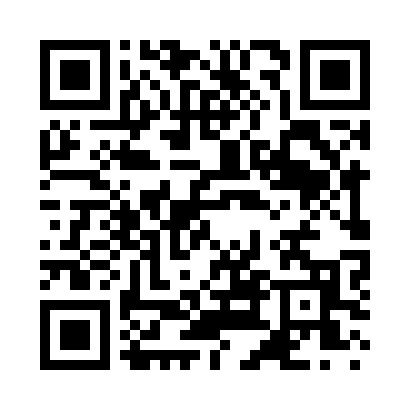 Prayer times for Schroon Falls, New York, USAMon 1 Jul 2024 - Wed 31 Jul 2024High Latitude Method: Angle Based RulePrayer Calculation Method: Islamic Society of North AmericaAsar Calculation Method: ShafiPrayer times provided by https://www.salahtimes.comDateDayFajrSunriseDhuhrAsrMaghribIsha1Mon3:265:1712:595:068:4110:312Tue3:275:1712:595:068:4110:313Wed3:285:1812:595:068:4110:304Thu3:295:191:005:068:4010:305Fri3:305:191:005:068:4010:296Sat3:315:201:005:068:4010:287Sun3:325:211:005:068:3910:278Mon3:335:211:005:068:3910:279Tue3:345:221:005:068:3810:2610Wed3:365:231:015:068:3810:2511Thu3:375:241:015:068:3710:2412Fri3:385:241:015:068:3710:2313Sat3:395:251:015:068:3610:2214Sun3:415:261:015:058:3510:2115Mon3:425:271:015:058:3510:1916Tue3:435:281:015:058:3410:1817Wed3:455:291:015:058:3310:1718Thu3:465:301:015:058:3210:1619Fri3:485:311:015:058:3210:1420Sat3:495:321:015:048:3110:1321Sun3:515:331:015:048:3010:1122Mon3:525:341:025:048:2910:1023Tue3:545:351:025:048:2810:0924Wed3:555:361:025:038:2710:0725Thu3:575:371:025:038:2610:0626Fri3:585:381:025:038:2510:0427Sat4:005:391:025:028:2410:0228Sun4:015:401:025:028:2310:0129Mon4:035:411:015:028:229:5930Tue4:055:421:015:018:209:5731Wed4:065:431:015:018:199:56